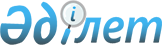 О внесении изменений и дополнения в решение Мугалжарского районного маслихата от 22 декабря 2017 года № 146 "Об утверждении бюджета села Мугалжар на 2018-2020 годы"
					
			С истёкшим сроком
			
			
		
					Решение Мугалжарского районного маслихата Актюбинской области от 16 мая 2018 года № 201. Зарегистрировано Управлением юстиции Мугалжарского района Департамента юстиции Актюбинской области 4 июня 2018 года № 3-9-202. Прекращено действие в связи с истечением срока
      В соответствии со статьей 109-1 Бюджетного кодекса Республики Казахстан от 4 декабря 2008 года, статьей 6 Закона Республики Казахстан от 23 января 2001 года "О местном государственном управлении и самоуправлении в Республике Казахстан", Мугалжарский районный маслихат РЕШИЛ:
      1. Внести в решение Мугалжарского районного маслихата от 22 декабря 2017 года № 146 "Об утверждении бюджета села Мугалжар на 2018-2020 годы" (зарегистрированное в реестре государственной регистрации нормативных правовых актов за № 5843, опубликованное 25 января 2018 года в Эталонном контрольном банке нормативных правовых актов Республики Казахстан в электронном виде) следующие изменения и дополнение:
      в пункте 1:
      в подпункте 1):
      доходы- цифры "67 896,4" заменить цифрами "70 800,4";
      в том числе:
      поступления трансфертов - цифры "65 855,0" заменить цифрами "68 759,0";
      в подпункте 2):
      затраты - цифры "67 896,4" заменить цифрами "70 800,4";
      дополнить указанное решение пунктом 6-2 следующего содержания:
      "6-2. Учесть в бюджете села Мугалжар на 2018 год поступление трансферта из республиканского бюджета 2 904,0 тысяч тенге.
      Распределение указанных сумм текущих трансфертов определяется на основании решения акима села.".
      2. Приложения 1 к указанному решению изложить в новой редакции согласно приложениям к настоящему решению.
      3. Государственному учреждению "Аппарат маслихата Мугалжарского района" в установленном законодательном порядке обеспечить:
      1) государственную регистрацию настоящего решения в Управлении юстиции Мугалжарского района;
      2) направление настоящего решения на официальное опубликование в Эталонном контрольном банке нормативных правовых актов Республики Казахстан.
      4. Настоящее решение вводится в действие с 1 января 2018 года. Бюджет села Мугалжар на 2018 год
					© 2012. РГП на ПХВ «Институт законодательства и правовой информации Республики Казахстан» Министерства юстиции Республики Казахстан
				
      Председатель сессии секретарь
Мугалжарского районного маслихата

Н. Калиева
Приложение
к решению Мугалжарского
районного маслихата
от 16 мая 2018 года № 201
Приложение 1
к решению Мугалжарского
районного маслихата
от 22 декабря 2017 года № 146
категория
категория
категория
категория
сумма (тысяч тенге)
класс
класс
класс
сумма (тысяч тенге)
подкласс
подкласс
сумма (тысяч тенге)
Наименование
сумма (тысяч тенге)
1. ДОХОДЫ
70 800,4
1
НАЛОГОВЫЕ ПОСТУПЛЕНИЯ
2 041,0
04
Налоги на собственность
2 041,0
1
Налоги на имущество
85,0
3
Земельный налог
56,0
4
Налог на транспортные средства
1 900,0
2
НЕНАЛОГОВЫЕ ПОСТУПЛЕНИЯ
0,4
06
Прочие неналоговые поступления
0,4
1
Прочие неналоговые поступления
0,4
4
Поступления трансфертов
68 759,0
02
Трансферты из вышестоящих органов государственного управления
68 759,0
3
Трансферты из районного (города областного значения) бюджета
68 759,0
функциональная группа
функциональная группа
функциональная группа
функциональная группа
функциональная группа
сумма (тысяч тенге)
функциональная подгруппа
функциональная подгруппа
функциональная подгруппа
функциональная подгруппа
сумма (тысяч тенге)
администратор бюджетных программ
администратор бюджетных программ
администратор бюджетных программ
сумма (тысяч тенге)
программа
программа
сумма (тысяч тенге)
наименование
сумма (тысяч тенге)
ІІ. ЗАТРАТЫ 
70 800,4
01
Государственные услуги общего характера
32 491,4
1
Представительные, исполнительные и другие органы, выполняющие общие функции государственного управления
32 491,4
124
Аппарат акима города районного значения, села, поселка, сельского округа
32 491,4
001
Услуги по обеспечению деятельности акима города районного значения, села, поселка, сельского округа
27 491,4
022
Капитальные расходы государственного органа
5 000,0
04
Образование
33 093,0
1
Дошкольное воспитание и обучение
33 093,0
124
Аппарат акима города районного значения, села, поселка, сельского округа
33 093,0
004
Дошкольное воспитание и организация медицинского обслуживания в организациях дошкольного воспитания и обучения
33 093,0
07
Жилищно-коммунальное хозяйство
3 865,0
3
 Благоустройство населенных пунктов
3 865,0
124
Аппарат акима города районного значения, села, поселка, сельского округа
3 865,0
008
Освещение улиц населенных пунктов
3 865,0
009
Обеспечение санитарии населенных пунктов
240,0
13
Прочие
1 111,0
9
Прочие
1 111,0
124
Аппарат акима города районного значения, села, поселка, сельского округа
1 111,0
040
Реализация мероприятий для решения вопросов обустройства населенных пунктов в реализацию мер по содействию экономическому развитию регионов в рамках Программы развития регионов до 2020 года
1 111,0
V. Дефицит (профицит) бюджета
0,0
VI. Финансирование дефицита (использование профицита) бюджета
0,0